 14º MOMENTO 14/ 12/2020 A 18/12/2020.ATIVIDADE 01QUERIDOS AMIGUINHOS, QUASE CHEGANDO O FINAL DAS NOSSAS AULAS, FIM DE ANO E O NATAL SE APROXIMA.DESENHE NO ESPAÇO COMO VOCÊ GOSTARIA QUE FOSSE O SEU NATAL.ATIVIDAE 02 NESTA SEMANA VOCÊS DEVERÃO LER COM MUITA ATENÇÃO O TEXTO “UM FELIZ NATAL”, QUE É UMA POESIA DE CRIANÇA. EM SEGUIDA COLORIR BEM LINDO O DESENHO. PEDIR PARA UM FAMILIAR, SE POSSÍVEL COLOCAR UMA MÚSICA NATALINA PARA VOCÊ OUVIR ENQUANTO ESTIVER COLORINDO.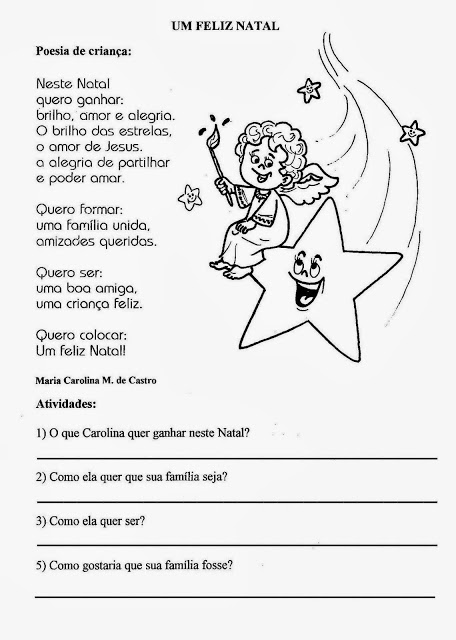 ATIVIDAE 03PINTE OS SÍMBOLOS DE NATAL, RECORTE E MONTE SEU PINHEIRINHO: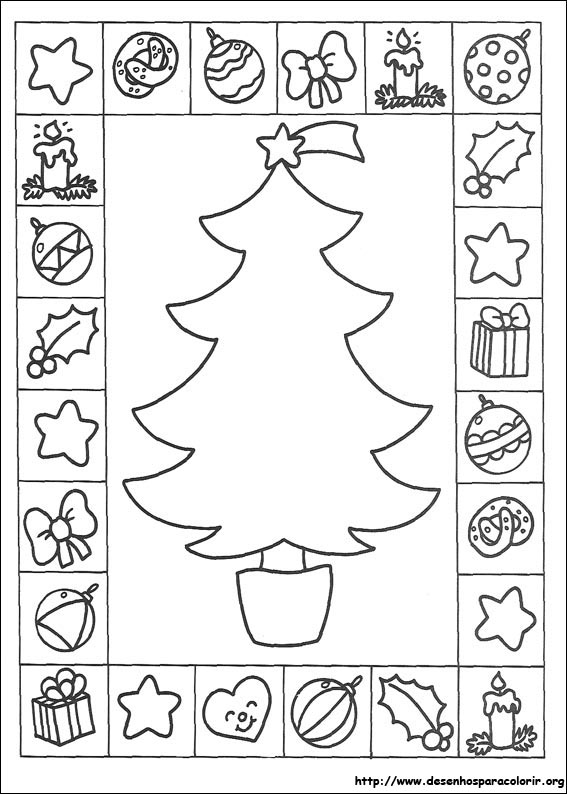 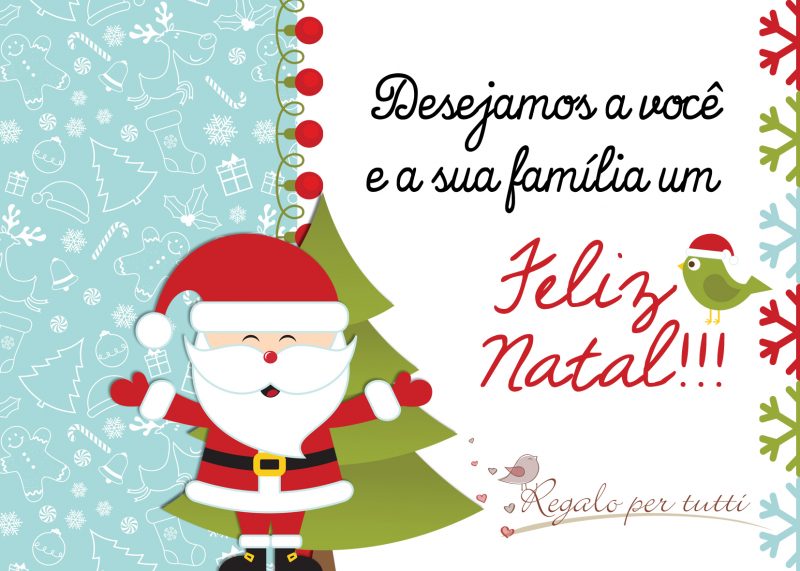 UM ABRAÇO A TODOS PROFESSORA ROSELI!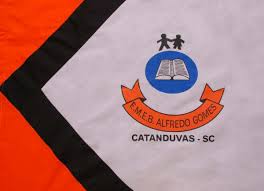 ESCOLA MUNICIPAL DE EDUCAÇÃO BÁSICA ALFREDO GOMES.DIRETORA: IVÂNIA NORA.ASSESSORA PEDAGÓGICA: SIMONE ANDRÉA CARL.ASSESSORA TÉCNICA ADM.: TANIA N. DE ÁVILA.PROFESSORA: ROSELI DE LUCCADISCIPLINA: TODASCATANDUVAS – SCANO 2020 - TURMA 2° ANO MATUTINO 